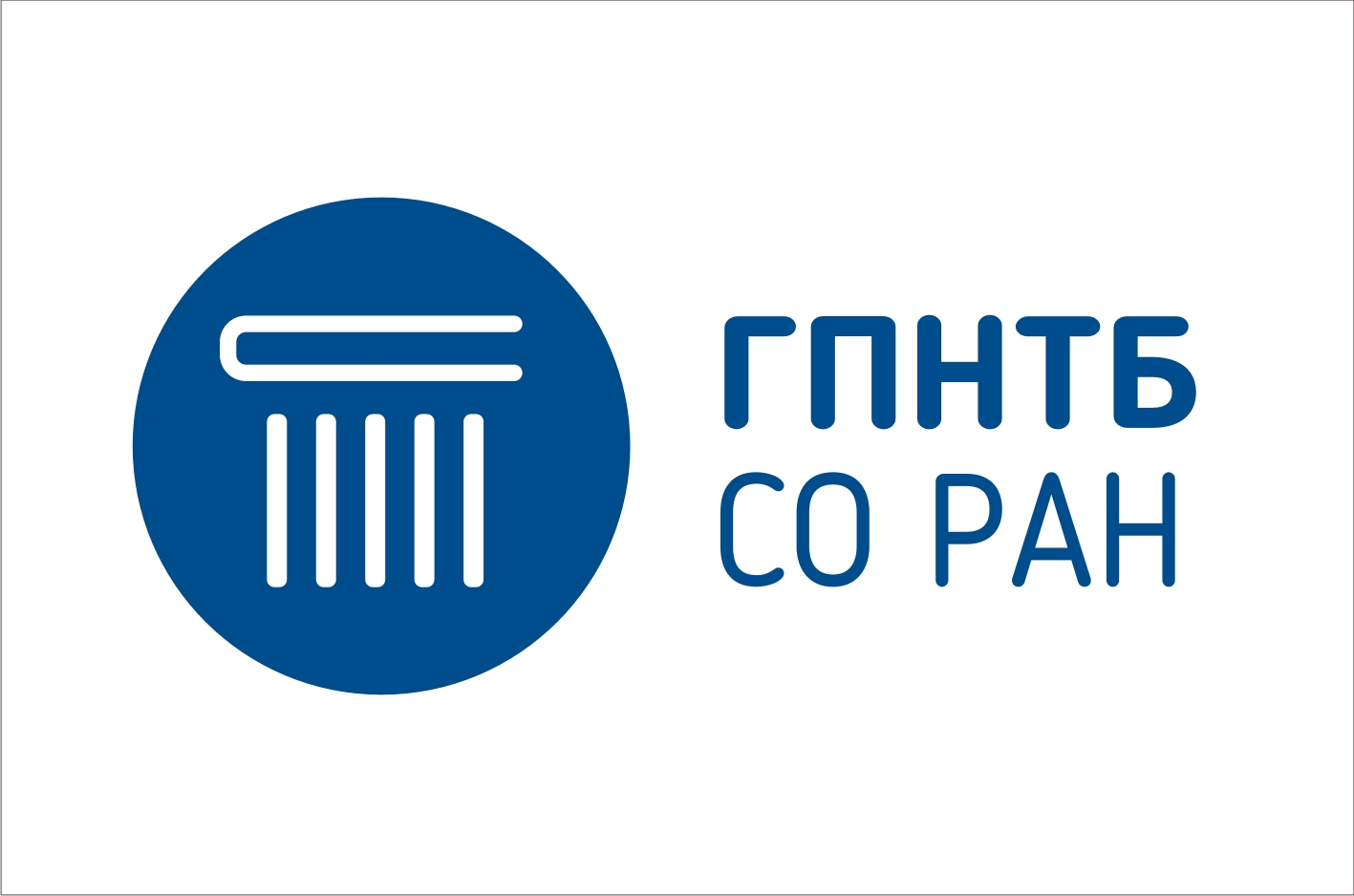 МИНИСТЕРСТВО НАУКИ И ВЫСШЕГО ОБРАЗОВАНИЯ РОССИЙСКОЙ ФЕДЕРАЦИИФЕДЕРАЛЬНОЕ ГОСУДАРСТВЕННОЕ БЮДЖЕТНОЕ УЧРЕЖДЕНИЕ НАУКИ  ГОСУДАРСТВЕННАЯ ПУБЛИЧНАЯ НАУЧНО-ТЕХНИЧЕСКАЯ БИБЛИОТЕКА СИБИРСКОГО ОТДЕЛЕНИЯ РОССИЙСКОЙ АКАДЕМИИ НАУК(ГПНТБ СО РАН)630102, г. Новосибирск, ул. Восход, 15Уважаемые коллеги!Приглашаем вас принять участие в школе ГПНТБ СО РАН «Библиотека ‒ Профессионалам» и пройти обучение по программе дополнительного профессионального образования (повышение квалификации) «БИБЛИОТЕКА В ЭПОХУ ЦИФРОВОЙ ТРАНСФОРМАЦИИ: ТЕХНОЛОГИИ, ИННОВАЦИИ».Основная цель дополнительной профессиональной программы ‒ повышение качества образования, профессионального мастерства специалистов библиотечно-информационной сферы. Программа рассчитана на 36 часов.  Обучение проводится с 18 по 26 сентября 2019 г. и состоит из двух модулей (см. приложение 4), реализуемых: в очной форме (участие бесплатное), в рамках Международной научно-практической конференции «Наука, технологии и информация в библиотеках (LIBWAY‒2019)», которая состоится 18–19 сентября 2019 г. в Иркутске. Проезд, оплата проживания участников очного обучения осуществляется за счет направляющей стороны. По окончании обучения слушатели получают Сертификат участника школы ГПНТБ СО РАН «Библиотека в эпоху цифровой трансформации: технологии, инновации» (14 часов).  в заочной форме, с применением дистанционных образовательных технологий (с 20 сентября по 26 сентября 2019 г.) в ГПНТБ СО РАН. По окончании обучения выдается Удостоверение о повышении квалификации по программе «Библиотека в эпоху цифровой трансформации: технологии, инновации (36 часов).Учебный процесс заочного этапа, в соответствии с действующим законодательством РФ, обеспечивается специализированным образовательным порталом «Виртуальная обучающая среда» (http://moodle.spsl.nsc.ru/). Портал обеспечивает: доступ в информационно-образовательную среду, где сосредоточены электронные образовательные ресурсы для самостоятельного изучения и контроля знаний; доступ нормативно-правовых документов, регламентирующих образовательный процесс; получение информации о графике учебного процесса и расписание занятий; индивидуальная информация о состоянии успеваемости и оплаты за обучение.Очный этап включает проведение интерактивных лекций, вебинара и мастер-класса:18 сентября (14:00‒19:00; Государственное бюджетное учреждение культуры Иркутская областная государственная универсальная научная библиотека им. И. И. Молчанова-Сибирского (ГБУК ИОГУНБ), ауд. 203):14:00‒15:30 Редькина Наталья Степановна, зам. директора по научной работе ГПНТБ СО РАН (г. Новосибирск). Тема: «Мировые тенденции развития библиотек»;15:45‒17:15 Говердовский Т., генеральный директор ООО «Библиотека» (г. Москва). Тема: «Внедрение RFID ‒ технологии в библиотеке: от планирования до реализации»;17:30‒19:00 Вебинар «Создание модельных библиотек в рамках федерального проекта «Культурная среда» национального проекта «Культура»». Дятловская Анастасия Юрьевна, начальник отдела приоритетных и ведомственных проектов, Российская государственная библиотека (г. Москва). Тема: «Итоги конкурса «Создание модельных библиотек ‒2020: лучшие кейсы»; Сулейманова Лариса Александровна, директор ГБУК ИОГУНБ им. И. И. Молчанова-Сибирского (г. Иркутск). Тема: «Создание модельных библиотек: региональный аспект».19 сентября (10:00‒16:30; ГБУК ИОГУНБ им. И. И. Молчанова-Сибирского, ауд. 203):10:00‒11:30 Авдеева Нина Владимировна, начальник Управления функционирования и мониторинга клиентского сервиса, руководитель проекта «Электронная библиотека диссертаций», Российская государственная библиотека (г. Москва). Тема: «Платные услуги в библиотеках: опыт реализации и иллюзии»;11:45‒13:15 Лесневский Юрий Юрьевич, директор Новосибирской областной специальной библиотеки для незрячих и слабовидящих (г. Новосибирск). Тема: «Современная библиотека ‒ модератор качества социальной среды»;14:00–16:30 Эйнасто Ольга Владимировна, зав. отделом обслуживания читателей Научная библиотека Тартуского университета (Эстония). Тема: «Чего ждет читатель от библиотеки и как отвечать этим ожиданиям». Мастер-класс эффективного библиотечного обслуживания;Стоимость дополнительной профессиональной программы (ДПП) 3000 руб. (очное обучение + заочное с применением дистанционных образовательных технологий). По окончании обучения выдается Удостоверение о повышении квалификации (лицензия от 22 марта 2012 г. № 2646 серия ААА № 002768, приложение к лицензии от 19 января 2018 г. № 1.3 Дополнительное профессиональное образование (серия 90П01 № 0040592), выданные Федеральной службой по надзору в сфере образования и науки). Договор на оказание образовательных услуг высылается после получения заявки на обучение.К освоению ДПП допускаются лица, имеющие среднее профессиональное и (или) высшее образование, а также лица, получающие среднее профессиональное и (или) высшее образование.Необходимые для обучения документы принимаются по e-mail: begisheva@spsl.nsc.ru до 12 сентября 2019 г: при условии обучения по ДПП в целом (два модуля обучения) высылаются: сканы заявления на обучение, учетной карты слушателя и согласия на обработку персональных данных, документа об образовании и смены фамилии (при необходимости);при условии обучения только на очном этапе ДПП (с 18 сентября по 19 сентября 2019 г.) ‒ скан заявления на обучение (см. приложение 1, 2, 3).Реквизиты ГПНТБ СО РАН для оплаты дополнительной профессиональной программы (повышения квалификации, 36 часов)  Адрес: 630200 г. Новосибирск-200, ул. Восход, 15ИНН 5405109125, КПП 540501001Получатель ‒ УФК по Новосибирской области (ГПНТБ СО РАН л/сч20516Ц20840)Счет получателя ‒ №40501810700042000002 в Сибирском ГУ Банка России г. НовосибирскБИК банка получателя 045004001, ОКАТО 5040100000  КБК 00000000000000000130Назначение платежа: Ф.И.О., обучение по ДПП «Библиотека в эпоху цифровой трансформации: технологии, инновации»Контактная информация:  Координатор: зав. отделом непрерывного профессионального образования Наталья Сергеевна Матвеева (раб. тел: 8-(383)-2669588; сот. тел.: +7-913-775-2006; e-mail: matveeva@spsl.nsc.ru).Секретарь: гл. специалист по документационному обеспечению отдела непрерывного профессионального образования Анастасия Михайловна Бегишева (раб. тел: 8-(383)-2669588; сот. тел.: +7-9618771102; e-mail: begisheva@spsl.nsc.ru).ПРИЛОЖЕНИЕ 1Директору ГПНТБ СО РАН  А. Е. Гуськову________________________________________________________________________Место работы _______________________________________________________________________________________________Должность ______________________________________________________________Заявление Прошу зачислить меня слушателем на обучение по дополнительной профессиональной программе (повышения квалификации) «Библиотека в эпоху цифровой трансформации: технологии, инновации» на очный и заочный модули обучения (если необходимо, не нужное вычеркнуть). С Уставом ГПНТБ СО РАН, лицензией на право осуществления образовательной деятельности и приложением к нему, правилами приема и условиями обучения в ГПНТБ СО РАН ознакомлен (а).Подтверждаю, что владею информационными технологиями и могу проходить обучение, в том числе с применением дистанционных образовательных технологий.__________ / ________________                                                                                         (подпись)       (расшифровка подписи)«___» ________ 20__ г.ПРИЛОЖЕНИЕ 2Учетная карта слушателяПРИЛОЖЕНИЕ 3СОГЛАСИЕслушателя ГПНТБ СО РАН на обработку персональных данныхЯ, __________________________________________________________________________________________ ____________________________________________________________________________________________, (фамилия, имя, отчество)документ удостоверяющий личность__________________ № _______________________________________, (вид документа) выдан_______________________________________________________________________________________ ____________________________________________________________________________________________, (кем и когда) зарегистрированный (ая) по адресу: _____________________________________________________________ ____________________________________________________________________________________________, в соответствии с Федеральным законом от 27.07.2006 № 152-ФЗ «О персональных данных», Федеральным законом от 29.12.2012 № 273-ФЗ «Об образовании в Российской Федерации», Уставом ГПНТБ СО РАН, другими нормативно-правовыми актами в сфере образования в целях обеспечения соблюдения законодательства Российской Федерации и иных нормативных правовых актов, содействия в осуществлении учебной деятельности, даю свое согласие ГПНТБ СО РАН, расположенному по адресу: 630102, Российская Федерация, г. Новосибирск, ул. Восход, д. 15, на обработку своих персональных данных, а именно: фамилия, имя и отчество; дата и место рождения; паспортные данные (номер, серия, дата выдачи, кем выдан); сведения о гражданстве (подданстве); адрес регистрации по постоянному месту жительства, адрес фактического проживания; сведения об образовании и успеваемости; сведения о повышении квалификации, профессиональной переподготовке, стажировке, присвоении ученой степени, ученого звания (если таковые имеются); сведения о профессиональной деятельности; контактная информация (сотовый телефон, e-mail). С вышеперечисленными данными разрешаю ГПНТБ СО РАН следующие действия на бумажных и электронных носителях информации: сбор; систематизацию; накопление; хранение; уточнение (обновление, изменение); использование (в соответствии с действующим законодательством Российской Федерации); передачу моих персональных данных, указанных в настоящем согласии, третьим лицам в случаях, предусмотренных законодательством Российской Федерации; обезличивание; уничтожение. В целях информационного обеспечения разрешаю ГПНТБ СО РАН поместить в общедоступные источники персональных данных ГПНТБ СО РАН и опубликовать в Интернете следующие персональные данные: фамилия, имя, отчество; сведения о повышении квалификации (профессиональной переподготовке).Срок действия настоящего согласия – с момента его дачи до истечения 75 лет со дня подачи заявления о зачислении в ГПНТБ СО РАН. Настоящее согласие может быть отозвано мною в любой момент. В случае неправомерного использования предоставленных данных согласие отзывается моим письменным заявлением. Я имею право на получение информации, касающейся обработки моих персональных данных по письменному запросу (п.3 ст.14 Федерального закона от 27.06.2006 № 152-ФЗ). Я подтверждаю, что, давая настоящее согласие, действую по своей воле и в своих интересах. __ ___________ 20__г. ________________ _____________________________________         (подпись)                         (Фамилия И.О.)ПРИЛОЖЕНИЕ 4УЧЕБНЫЙ ПЛАНСрок обучения: с 18 по 26 сентября 2019 г.Режим занятий: 8 учебных часов / день. Возможные формы обучения – очно-заочная, с применением дистанционных образовательных технологий.Общая трудоемкость – 36 часов, 1 з.ед., из них на самостоятельную работу 12 часовФорма итоговой аттестации: тестирование.Таблица 1Учебный планФамилия _____________________Имя__________________________Отчество______________________Наименование программы ДПО «Библиотека в эпоху цифровой трансформации: технологии, инновации»кол-во часов: 36Период обучения:с 18 по 26 сентября 2019 г Дата рождения _________________Количество полных лет Документ об образовании ________________________________________________Рег. № ______________________________Дата выдачи__________________________Наименование заказчика -_______________________________________Документ об образовании ________________________________________________Рег. № ______________________________Дата выдачи__________________________Образование:Среднее профессиональноеподготовка квалифицированных рабочихподготовка специалистов среднего звенаВысшее: бакалавриатспециалитетмагистратура подготовка кадров высшей квалификацииОбразование по библиотечно-информационной деятельности (да/нет) Стаж работы ____________________________________Место работы: _____________________________________________________________(полное наименование организации)дошкольная образовательная организацияобщеобразовательная образовательная организация организация системы СПОобразовательная организация высшего образованияорганизация ДПО (или ДО)библиотекадругое: ____________________________Должность _______________________________________________________________________________________________Контакты:Домашний адрес ____________________________________________________________Контактный телефон _________________________________________________________e-mail ______________________________________________________________________Дополнительные сведения: ____________________________________________________Контакты:Домашний адрес ____________________________________________________________Контактный телефон _________________________________________________________e-mail ______________________________________________________________________Дополнительные сведения: ____________________________________________________Тема итоговой работы: Актуальные проблемы функционирования библиотек и их информационного обеспечения в цифровом пространстве  ____________________________________________________________________________Тема итоговой работы: Актуальные проблемы функционирования библиотек и их информационного обеспечения в цифровом пространстве  ____________________________________________________________________________№ / форма обученияНаименование модуля Всего часовКонтактная работаКонтактная работаКонтактная работаСРПромежуточный контроль№ / форма обученияНаименование модуля Всего часовлекции1ПрЗЛРСРПромежуточный контроль1 (очное обучение)Пути инновационного развития библиотек в цифровую эпоху (тенденции и перспективы)14122‒ Не предусмотрен2 (заочное, с применением дистанционных образовательных технологий)Библиотека в современном культурном и образовательном пространстве  201010Не предусмотрен2 (заочное, с применением дистанционных образовательных технологий)Итоговый контроль: тестирование22ИТОГО36 12 12 12 в том числе, интерактивных ‒ 12. в том числе, интерактивных ‒ 12. в том числе, интерактивных ‒ 12.